ΕΝΟΤΗΤΑ A: ΠΛΗΡΟΦΟΡΙΕΣ ΣΧΟΛΕΙΟΥΑγαπητοί/ες εκπαιδευτικοί,Σας προσκαλούμε να συμμετάσχετε στην παρακάτω έρευνα που διενεργείται στα πλαίσια του ΕΡΓΑΣΤΗΡΙΟΥ ΔΕΞΙΟΤΗΤΩΝ «KROS - KNIGHTS FOR ROAD SAFETY: Διαθεματικές δραστηριότητες για την Οδική Ασφάλεια» από το Ινστιτούτο Οδικής Ασφάλειας(Ι.Ο.ΑΣ.) «ΠΑΝΟΣ ΜΥΛΩΝΑΣ». Η συμμετοχή στην έρευνα είναι εθελοντική. Μπορείτε να σταματήσετε οποιαδήποτε στιγμή επιθυμείτε τη συμπλήρωση του ερωτηματολογίου. Μπορείτε επίσης να επιλέξετε να μην απαντήσετε σε κάποια ερώτηση.Συμφωνείτε να συμμετάσχετε στην έρευνα;ΝαιΌχιΠληροφορίες σχολείουΣε ποια Περιφέρεια βρίσκεται το σχολείο σας;Ποιο είναι το όνομα του σχολείου σας;Εφαρμογή του ΠρογράμματοςΠαρακαλώ συμπληρώστε τις παρακάτω πληροφορίες σχετικά με τα Εργαστήρια που υλοποιήσατε στην τάξη σας.ΑΞΙΟΛΟΓΗΣΗ Αναφορικά με την εμπλοκή των μαθητών στο πρόγραμμα επιλέξτε την απάντηση με την οποία συμφωνείτε περισσότερο σε σχέση με καθεμία από τις ακόλουθες δηλώσεις.Όσον αφορά τη δική σας εμπειρία με το πρόγραμμα, επιλέξτε την απάντηση με την οποία συμφωνείτε περισσότερο, σε σχέση με καθεμία από τις ακόλουθες δηλώσεις.Πόσοι μαθητές συμμετείχανΠοια ήταν η βασική δραστηριότητα με την οποία ασχοληθήκατε;Ήταν η δραστηριότητα διαθεματική;Εργαστήριο 1 (παρακαλώ περιγράψτε)Εργαστήριο 2 (παρακαλώ περιγράψτε)Εργαστήριο 3 (παρακαλώ περιγράψτε)Εργαστήριο 4 (παρακαλώ περιγράψτε)Εργαστήριο 5 (παρακαλώ περιγράψτε)Εργαστήριο 6 (παρακαλώ περιγράψτε)Εργαστήριο 7 (παρακαλώ περιγράψτε)Εργαστήριο 8 (παρακαλώ περιγράψτε)Διαφωνώ απόλυταΔιαφωνώΟύτε διαφωνώ ούτε συμφωνώΣυμφωνώΣυμφωνώ απόλυταΟι μαθητές αναπτύξαν μια θετική στάση σε θέματα οδικής ασφάλειας.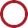 Οι μαθητές ανέπτυξαν ερευνητικές δεξιότητες.Οι μαθητές ανέπτυξαν ικανότητες επίλυσης προβλημάτων.Οι μαθητές ανέπτυξανδιεπιστημονικό τρόπο σκέψης.Οι μαθητές ανέπτυξαν ψηφιακό γραμματισμόΔιαφωνώ απόλυταΔιαφωνώΟύτε διαφωνώ ούτε συμφωνώΣυμφωνώΣυμφωνώ απόλυταΤο εκπαιδευτικό υλικό ήταν εύχρηστο (οδηγός υλοποίησης και σχετικά link).Το εκπαιδευτικό υλικό ήταν αποτελεσματικό (οδηγός υλοποίησης και σχετικά link).Ήταν εύκολο να ενσωματώσω θέματα οδικής ασφάλειας στο πρόγραμμα σπουδών.Η Online Πλατφόρμα (Φωτόδεντρο) ήταν εύκολη στη χρήση.Ήταν εύκολο να ενσωματώσω διαθεματικά χαρακτηριστικά στις ψηφιακές δημιουργίες